Devenir partenaire du clubDevenir partenaire du Vercel Handball Plateau, c’est associer votre image à celle d’un club dynamique, ainsi qu’à des valeurs sportives et collectives. Ainsi, vous participerez à la vie de l’association en nous aidant à réaliser nos objectifs et en les associant aux vôtres.Grâce à ce partenariat, vous bénéficierez de plusieurs outils de communication locaux et régionaux, par le biais des matchs à domicile et à l’extérieur.Il existe deux types de parrainage pour aider le club dans ses démarches de développement :Le parrainage sur toute la durée d’une saison compensé par votre image sur tous les supports de communication en fonction de l’aide perçue par le club.Le parrainage sur une action ponctuelle avec une communication forte autour de l’événement organisé par le club.Packages proposés : Pack 1 : Calendrier					 80 € pour 1 anPrésence de votre logo dans le calendrier du clubVisibilité et présence du logo sur nos supports web 
(site internet et Facebook) avec lien vers votre site.Pack 2 : Eco cup					     250 € l’ensembleCréation de 250 Eco cup utilisé lors des différentes 
manifestations organisées par le club.Visibilité et présence du logo sur nos supports web 
(site internet et Facebook) avec lien vers votre site.Pack 3 : Publicité gymnase			300 € pour 1 anPrésence de votre logo dans le gymnase de Vercel 
(panneau 2m*1m)Visibilité et présence du logo sur nos supports web 
(site internet et Facebook) avec lien vers votre site.Pour information : Il faudra compter un surplus de 150 € la première année pour la fabrication du panneau publicitaire Pack 4 : Petit logo sur tenue                  750 € pour 3 ansPrésence de votre logo sur le maillot ou short du club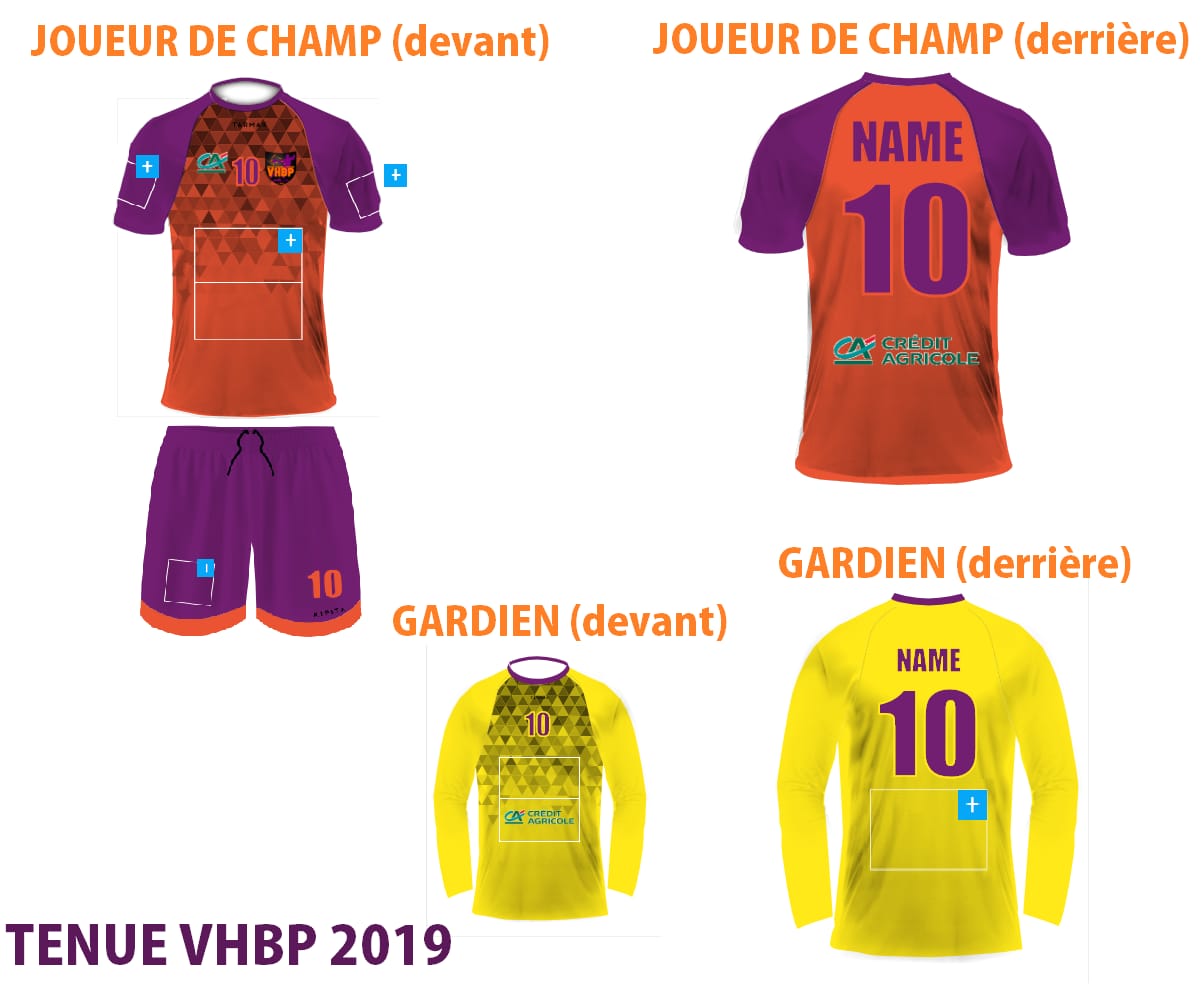 sur une des manches ou le short voir sur visuel les zonesencerclées en orange.Visibilité et présence du logo sur nos supports web 
(site internet et Facebook) avec lien vers votre sitePack 5 : Grand logo sur tenue            1 500 € pour 3 ansPrésence de votre logo sur le maillot du club 
au niveau de la zone abdominaleVisibilité et présence du logo sur nos supports web  CZ
(site internet et Facebook) avec lien vers votre sitePack 6 : Offre libre- € pour 1 anVISUEL DE LA TENUE 2019CONVENTION DE PARTENARIATEntre :La société :	 Inscrite au registre du commerce et des sociétés de	Sous le numéro	Et dont le siège social est situé à 	Représentée par 	Agissant au nom de la société en qualité de 	Ci-après dénommée « la Société »,D’une part,Et :Le Vercel Handball Plateau, régie par les dispositions de la loi du 1er juillet 1901, déclarée à la préfecture du Doubs, sous le numéro 19980020, dont le siège est situé 13, Rue de Jésus, 25530 VERCEL-VILLEDIEU-LE-CAMP, et représenté par un membre exécutif du bureau.Ci-après dénommée « VHBP »,D’autre part,Il est préalablement exposé ce qui suit :Le VHBP est un club d’Handball rassemblant plusieurs équipes de niveau et de moyenne d’âge différents.Les matchs à domicile des compétitions organisées par la Fédération Française de Handball se dérouleront à Vercel Villedieu le Camp.La société, désireuse de s’associer aux valeurs d’images liées à la pratique du Handball et plus particulièrement à celles liées au VHBP, a souhaité apporter son concours au VHBP.Ceci ayant été exposé, il est convenu ce qui suit :ARTICLE 1 – OBJET DU CONTRATPar ce contrat, la Société apporte son soutien au VHBP pour les saisons sportives (*)	dans le cadre de sa participation aux compétitions organisées par la FFHB selon les modalités et conditions définies ci-après.*saison sportives : 1 septembre au 30 juin de l’année suivante.ARTICLE 2 – OBLIGATIONS DE LA SOCIETELa société s’engage à verser au VHBP pour les packs listés ci-dessous :Pack 1 :				durée de ….. saison(s) montant ………………………. €Pack 2 :				durée de ….. saison(s) montant ………………………. €Pack 3 :				durée de ….. saison(s) montant ………………………. €Pack 4 :				durée de ….. saison(s) montant ………………………. €Pack 5 :				durée de ….. saison(s) montant ………………………. €Pack 6 :				durée de ….. saison(s) montant ………………………. €Conditions particulières : 	Sauf conditions particulières spécifiées ci-dessus, le versement de ces sommes s’effectuera, dès réception de la facture qui sera émise à la suite de la signature de la présente convention.Fournir un fichier vectoriel avec indications des références Pantone des couleurs ou fichier image avec résolution mini de 600 DPI au 1/10°, les polices doivent être vectorisées. A défaut fournir les coordonnées de l’agence de communication ou les coordonnées de l’imprimeur habituel.	ARTICLE 3 – OBLIGATIONS DU VHBPEn contrepartie du soutien de la Société, le VHBP s’engage à :Réserver un emplacement publicitaire à la société en fonction du pack choisi.Mettre en évidence le matériel de la société utilisé par l’association.Respecter une éthique certaine et ne pas engager directement ou indirectement une action pouvant nuire à l’image de la société.ARTICLE 4 – DUREE DU CONTRATLa convention prend effet à la signature du présent document pour se terminer au 30/06/20…..  pour le pack N°……………. désigné à l’article 2.A ces dates, elle prendra fin de plein droit.	ARTICLE 5 – EXPIRATION DES DROITSA la fin du contrat, l’association devra retirer ou effacer le logo de la société, son nom et tous ses autres signes distinctifs des supports suivants :Fait à 	Le 	En 2 originaux.Pour la Société,							Pour le VHBP,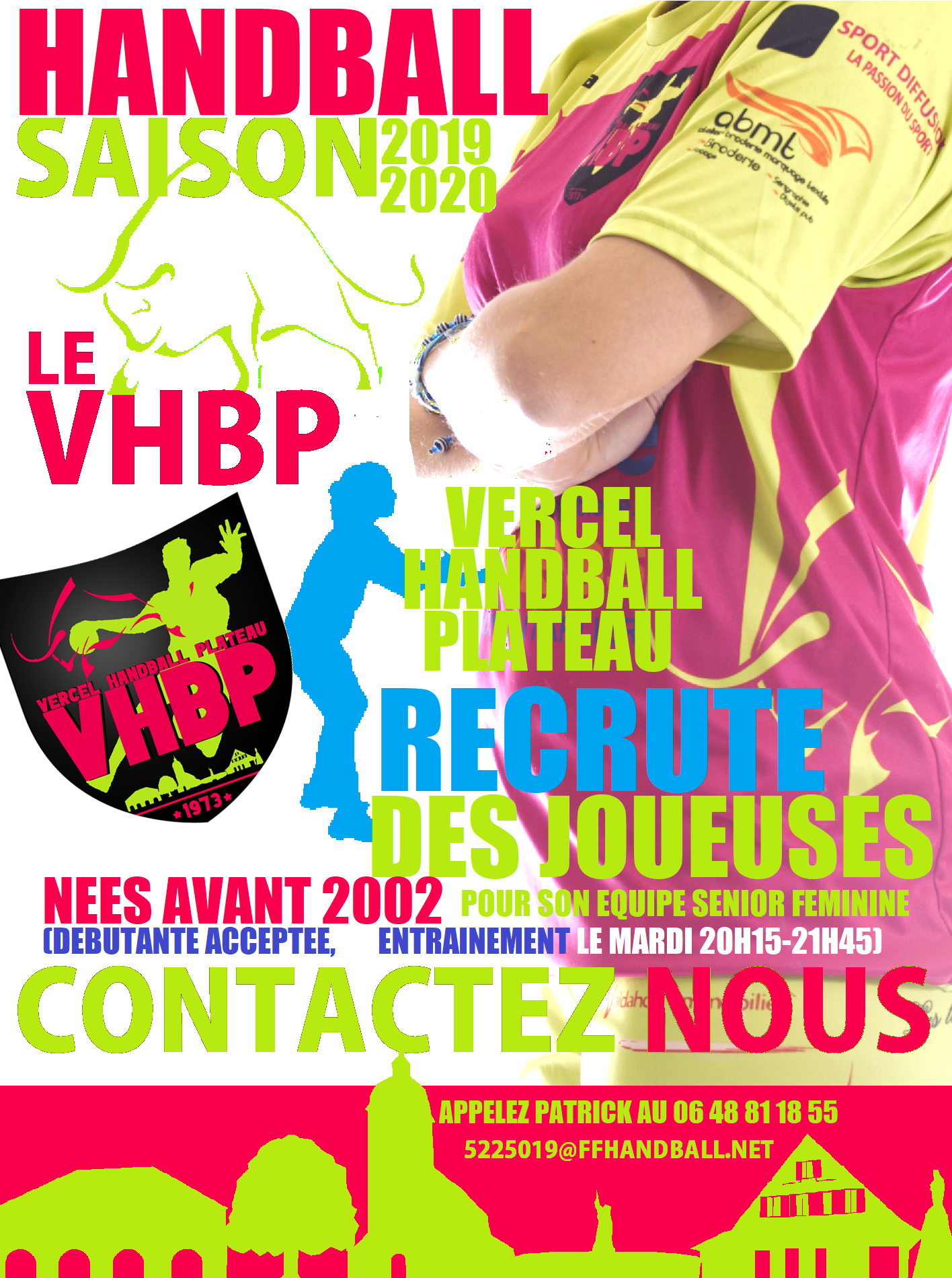 